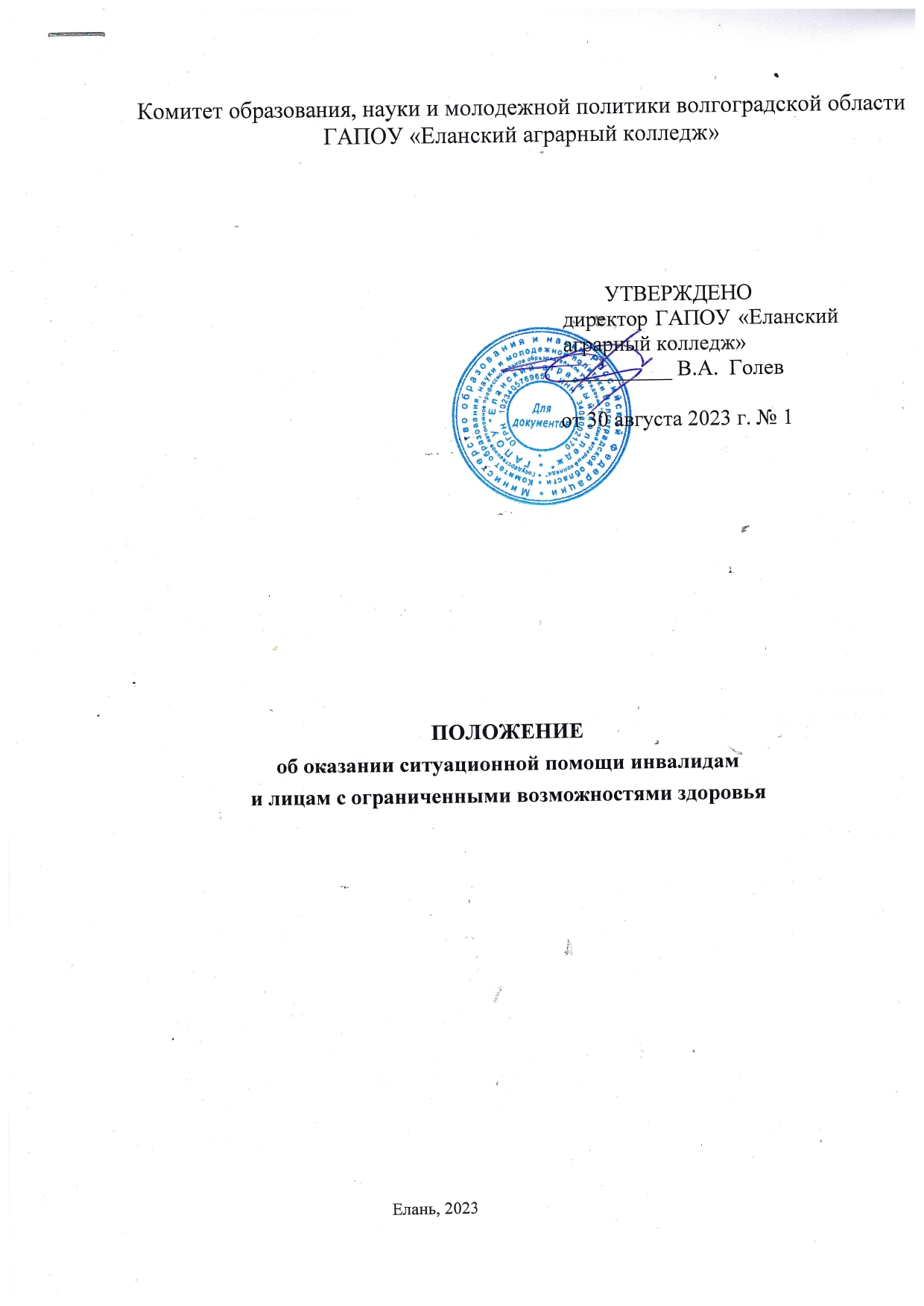 Общие положения	Настоящее Положение разработано в соответствии с: Конституцией Российской Федерации;Конвенцией ООН о правах инвалидов от 13.12.2006;Федеральным законом от 01.12.2014 № 419-ФЗ «О внесении изменений в отдельные законодательные акты Российской Федерации по вопросам социальной защиты инвалидов в связи с ратификацией Конвенции о правах инвалидов»;Федеральным законом от 24.11.1995 № 181-ФЗ «О социальной защите инвалидов в Российской Федерации» (с изменениями и дополнениями);Федеральным законом от 28.12.2013 № 442-ФЗ «Об основах социального обслуживания граждан в Российской Федерации» (с изменениями и дополнениями);Федеральным законом от 29.12.2012 № 273-ФЗ «Об образовании в Российской Федерации» (с изменениями и дополнениями);Приказом Минтруда России № 527н от 30.07.2015 «Об утверждении Порядка обеспечения условий доступности для инвалидов объектов и предоставляемых услуг в сфере труда, занятости и социальной защиты населения, а также оказания им при этом необходимой помощи»;Приказом Министерства образования и науки РФ от 9.11.2015 № 1309 «Об утверждении Порядка обеспечения условий доступности для инвалидов объектов и предоставляемых на них услуг в сфере образования, а также оказания им при этом необходимой помощи»;Настоящее Положение устанавливает порядок организации и алгоритм оказания ситуационной помощи инвалидам и лицам с ограниченными возможностями здоровья (далее – инвалиды), обеспечение условий для беспрепятственного доступа.Действие настоящего Положения распространяется на посетителей ГАПОУ «Еланский аграрный колледж» (далее – Колледж).Положение обязательно к применению всеми сотрудниками ГАПОУ «Еланский аграрный колледж», ответственными лицами за оказание ситуационной помощи инвалидам и другим маломобильным гражданам при посещении Колледжа (далее – ответственные лица).Основные термины и определенияИнвалид – лицо, которое имеет нарушение здоровья со стойким расстройством функций организма, обусловленное заболеваниями, последствиями травм или дефектами, приводящее к ограниченной жизнедеятельности и вызывающее необходимость его социальной защиты.Ограничение жизнедеятельности – это полная или частичная утрата лицом способности или возможности осуществлять самообслуживание,самостоятельно передвигаться, ориентироваться, общаться, контролировать свое поведение, обучаться и заниматься трудовой деятельностью.Обучающийся с ограниченными возможностями здоровья (далее - ОВЗ) - физическое лицо, имеющее недостатки в физическом и (или) психологическом развитии, подтвержденные психолого-медико-педагогической комиссией и препятствующие получению образования без создания специальных условий.Ситуационная помощь – это помощь, оказываемая гражданину в целях преодоления барьеров, препятствующих получению услуг, оказываемых населению, наравне с другими лицами.Буквенные коды и категории инвалидности3.1. Для реализации помощи каждой группе инвалидов нормативно установлен код (буквенный), который позволяет систематизировать деятельность Колледжа по определению и предоставлению видов услуг инвалидам и видов помощи, предусмотренных законодательством Российской Федерации. Барьеры, пути их устранения  (преодоления) и оказание ситуационной помощи инвалидамБарьеры, пути их устранения (преодоления) и оказание ситуационной помощи для инвалидов, передвигающихся на креслах-коляскахБарьеры, пути их устранения (преодоления) и оказание ситуационной помощи инвалидам при нарушениях функций нижних конечностейБарьеры, пути их устранения (преодоления) и оказание ситуационной помощи инвалидам при нарушениях функций верхних конечностейБарьеры, пути их устранения (преодоления) и оказание ситуационной помощи инвалидам при полной потере функций зрения (слепота)Барьеры, пути их устранения (преодоления) и оказание ситуационной помощи инвалидам при частичном нарушении функций зрения (слабовидение)Барьеры, пути их устранения (преодоления) и оказание ситуационной помощи инвалидам при нарушениях функций слуха (глухота)Барьеры, пути их устранения (преодоления) и оказание ситуационной помощи инвалидам при частичном нарушении функций слуха (тугоухость)Барьеры, пути их устранения (преодоления) и оказание ситуационной помощи для инвалидов с нарушениями ментальных функцийОбеспечение условий для беспрепятственного доступаВ целях обеспечения условий для беспрепятственного доступа в здания и помещения Колледжа инвалидов, нуждающихся в ситуационной помощи, оборудуется:специализированная стоянка для автотранспорта лиц с ограниченными возможностями;при входе в здание Колледжа вывеска с названием учреждения, графиком работы, выполненная рельефно-точечным шрифтом Брайля на контрастном фоне;система вызова помощи;контрастная маркировка стеклянных дверей;система сигнализации и оповещения лиц с ограниченными возможностями, способствующая обеспечению безопасности обучающихся;элементами доступности (пандусы, поручни, широкие дверные проемы и др.) в соответствии с требованиями к доступности среды для маломобильных;зонами оказания услуг и санитарно-гигиенических помещений элементами доступности в соответствии с требованиями к санитарным комнатам для маломобильных групп населения;контрастная маркировка ступеней, тактильная плитка, предупредительные полосы об окончании перил;техническими средствами реабилитации, позволяющими передвигаться вне и внутри здания (кресло-коляска, ступенькоход, лестничный гусеничный подъемник);тактильные таблички, выполненные рельефно- точечным шрифтом Брайля на контрастном фоне;информационные терминалы с индукционная системой;система информационного оповещения для лиц с нарушением слуха (бегущие строки).Алгоритм оказания ситуационной помощи инвалидам и лицам с ограниченными возможностями здоровьяВ целях обеспечения условий для беспрепятственного доступа в здание и помещения Колледжа инвалидов на стоянке автотранспортных средств выделены места для парковки автотранспортных средств инвалидов, которые не должны занимать иные автотранспортные средства.Входная группа здания оборудована кнопкой вызова персонала дляинвалидов. Сотрудники Колледжа оказывают необходимую ситуационную помощь в передвижении инвалидов через распашные двери на 1 этаж, а также оказывают консультационную помощь инвалидам по вопросам получения образовательных услуг в Колледже.Действия сотрудника поста охраны в Колледже при оказании ситуационной помощи инвалиду:при срабатывании кнопки вызова персонала либо визуальном выявлении посетителя с ограничением передвижения (на кресле-коляске, костылях, с белой тростью, с поражениями верхних конечностей), выходит на улицу, открывает входные распашные двери;оказывает помощь при входе в здание, в случае необходимости привлекает сотрудников Колледжа для сопровождения инвалида в холл здания;уточняет, в какой помощи нуждается инвалид, цель посещения, необходимость сопровождения;в зависимости от цели визита сообщает ответственному сотруднику Колледжа о посещении гражданина с ограничениями передвижения.До прибытия ответственного специалиста, сотрудник поста охраны направляет      инвалида к месту ожидания в холле и обеспечивает его сопровождение до места ожидания следующими методами:инвалиду с нарушением слуха ладонью указывается на стул в зоне ожидания (приглашающий жест) и предлагается на него сесть;инвалиду с нарушением зрения сначала дается возможность сориентироваться в пространстве. Необходимо прикоснуться к его плечу или руке, предложить пройти к месту ожидания, сопровождая движение или поддержкой инвалида за локоть/руку, или направлять его словами (немного левее, правее).Действия ответственного сотрудника Колледжа при оказании ситуационной помощи инвалидам, передвигающимся на кресле-коляске, нарушениями опорно-двигательного аппарата (коды К, О):при встрече с инвалидом сообщает свою фамилию, имя, отчество, занимаемую должность и уточняет, по какому вопросу обратился гражданин;в случае необходимости оказывает помощь при передвижении внутри здания, сопровождает до нужного кабинета, сопровождает до гардероба;оказывает помощь при одевании и раздевании;при необходимости оказывает помощь при посещении туалета.При сопровождении предлагается необходимая помощь, которая может быть оказана при передвижении по зданию. Запрещается прикасаться к инвалидной коляске и менять ее местоположение без согласия инвалида. При открытии тяжелых дверей, при передвижении рекомендуется предложить помощь инвалиду, пользующемуся инвалидной коляской или костылями. Необходимо помнить, что инвалидные коляски быстро набирают скорость, и неожиданные резкие повороты и толчки могут привести к потере равновесия и опрокидыванию инвалидной коляски. Если существуют архитектурные барьеры, необходимо предупредить инвалида об их наличии, чтобы указанное лицо имело возможность принимать решения о траектории движения заранее.Личный прием сотрудниками Колледжа инвалидов, испытывающих трудности при передвижении, при необходимости может осуществляться в холле либо ином помещении на первом этаже.Действия ответственного сотрудника Колледжа при оказании ситуационной помощи инвалидам по зрению (код С) (незрячих или слабовидящих, ограниченных в ориентации):при встрече с инвалидом сообщает свою фамилию, имя, отчество, занимаемую должность и уточняет, по какому вопросу обратился гражданин;оказывает помощь при одевании и раздевании;сопровождает до нужного кабинета, придерживая его под локоть;оказывает помощь при ориентации в помещении.Для ориентации лица с нарушением зрения в здании Колледжа необходимо кратко описать местонахождение, характеризовать расстояние до определенных предметов, своевременно предупредить о препятствиях: ступенях, низких притолоках, трубах и т.п. Предложить незрячему самому выбрать, с какой стороны ему удобно идти (обычно это свободная от трости сторона), при передвижении поддерживать его рукой. При спуске или подъеме по ступенькам вести незрячего перпендикулярно к ним и обязательно показать перила. Проходя двери или узкие проходы, всегда идти впереди, рукой направляя инвалида так, чтобы он шел следом. В месте приема, необходимо подвести инвалида к стулу и направить его руку на спинку стула.Действия ответственного сотрудника Колледжа при оказании ситуационной помощи инвалидам по слуху (код Г) (неслышащих и слабослышащих). Ситуационная помощь инвалиду по слуху оказывается во всех помещениях, где отсутствует письменная информация об услугах, предоставляемых в Колледже. Ответственный сотрудник должен пригласить переводчика-дактилолога для осуществления общения с инвалидом по слуху.При отсутствии переводчика-дактилолога ответственный сотрудник Колледжа, оказывающий помощь, знакомит инвалида с письменной информацией о порядке оказания образовательных услуг и другой запрашиваемой инвалидом информацией.По окончании предоставления услуги ответственное лицо за оказание ситуационной помощи помогает инвалиду выйти (выехать) из кабинета (помещения), открывает двери, сопровождает гражданина до выхода и помогает покинуть здание Колледжа.Общие правила этикета при общении с инвалидами в ходе оказания сотрудниками ситуационной помощиПри посещении здания Колледжа инвалидами сотрудникам необходимо соблюдать правила этики при общении с указанными лицами в зависимости от особенностей нарушений их здоровья и цели посещения.Правила этикета при общении с инвалидами, испытывающими трудности при передвижении:Следует помнить, что инвалидная коляска — неприкосновенное пространство человека. Не облокачивайтесь на нее, не толкайте, не кладите на нее ноги без разрешения. Начать катить коляску без согласия инвалида — то же самое, что схватить и понести человека без его разрешения.Всегда спрашивайте, нужна ли помощь, прежде чем оказать ее. Если ваше предложение о помощи принято, спросите, что нужно делать, и четко следуйте инструкциям.Если вам разрешили передвигать коляску, сначала катите ее медленно. Коляска быстро набирает скорость, и неожиданный толчок может привести к потере равновесия.Если возможно, расположитесь так, чтобы ваши лица были на одном уровне. Избегайте положения, при котором вашему собеседнику нужно запрокидывать голову.Всегда лично убеждайтесь в доступности мест, где запланированы мероприятия. Заранее поинтересуйтесь, какие могут возникнуть проблемы или барьеры и как их можно устранить.Если существуют архитектурные барьеры, предупредите о них, чтобы человек имел возможность принимать решения заранееПравила этикета при общении с инвалидами, имеющими нарушения зрения или незрячими.Предлагая свою помощь, направляйте человека, не стискивайте его руку, идите так, как вы обычно ходите. Не нужно хватать слепого человека и тащить его за собой.Опишите кратко, где вы находитесь. Предупреждайте о препятствиях: ступенях, лужах, ямах, низких притолоках, трубах и т.п.Используйте, если это уместно, фразы, характеризующие звук, запах, расстояние.Обращайтесь с собаками-поводырями не так, как с обычными домашними животными. Не командуйте, не трогайте и не играйте с собакой поводырем.Если вы собираетесь читать незрячему человеку, сначала предупредите об этом. Говорите нормальным голосом. Не пропускайте информацию, если вас об этом не попросят.Если это важное письмо или документ, не нужно для убедительности давать его потрогать. При этом не заменяйте чтение пересказом. Когда незрячий человек должен подписать документ, прочитайте его обязательно. Инвалидность не освобождает слепого человека от ответственности, обусловленной документом.Всегда обращайтесь непосредственно к человеку, даже если он вас не видит, а не к его зрячему компаньону.Всегда называйте себя и представляйте других собеседников, а также остальных присутствующих. Если вы хотите пожать руку, скажите об этом.Когда вы предлагаете незрячему человеку сесть, не усаживайте его, а направьте руку на спинку стула или подлокотник. Не водите по поверхности его руку, а дайте ему возможность свободно потрогать предмет. Если вас попросили помочь взять какой-то предмет, не следует тянуть кисть слепого к предмету и брать его рукой этот предмет.Правила этикета при общении с инвалидами, имеющими нарушения слуха или глухими.Разговаривая с человеком, у которого плохой слух, смотрите прямо на него. Не затемняйте свое лицо и не загораживайте его руками, волосами или какими-то предметами. Ваш собеседник должен иметь возможность следить за выражением вашего лица.Существует несколько типов и степеней глухоты. Соответственно, существует много способов общения с людьми, которые плохо слышат. Если вы не знаете, какой предпочесть, спросите у них.Некоторые люди могут слышать, но воспринимают отдельные звуки неправильно. В этом случае говорите более громко и четко, подбирая подходящий уровень. В другом случае понадобится лишь снизить высоту голоса, так как человек утратил способность воспринимать высокие частоты.Чтобы привлечь внимание человека, который плохо слышит, назовите его по имени. Если ответа нет, можно слегка тронуть человека или же помахать рукой.Говорите ясно и ровно. Не нужно излишне подчеркивать что-то, тем более кричать в ухо. Используйте выражение лица, жесты, если хотите подчеркнуть смысл сказанного.ОтветственностьОтветственный за оказание ситуационной помощи инвалидам сотрудник имеет право самостоятельно в рамках своей компетенции принимать решения о видах и способах ситуационной помощи в зависимости от обстоятельств.Для обеспечения инвалидам доступа к помещениям Колледжа необходимо оказывать ситуационную помощь в зависимости от вида и выраженности имеющегося у инвалида нарушения здоровья и той ситуации, в которой находится инвалид.При оказании ситуационной помощи сотрудники Колледжа обязаны соблюдать и защищать права и интересы инвалидов и обеспечиватьконфиденциальность персональных данных и сведений о содержании оказываемых им услуг.Заключительные положенияВсе изменения и дополнения настоящего Положения принимаются на заседании педагогического совета, открытым голосованием, простым большинством голосов и утверждаются приказом директора ГАПОУ «Еланский аграрный колледж» В Положение могут вносится изменения, дополнения в связи с изменением федеральной нормативной базы и совершенствованием образовательного процесса.Электронная копия Положения размещена на официальном сайте ГАПОУ «Еланский аграрный колледж».СимволНаименование категории инвалидовБуквенноеобозначение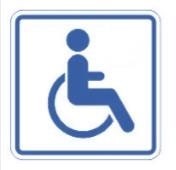 Инвалиды,	передвигающиеся	на креслах коляскахК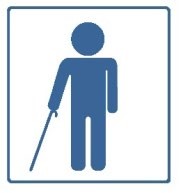 Инвалиды с нарушениями функций нижних конечностейО-н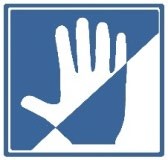 Инвалиды	с	нарушениями	функций верхних конечностейО-в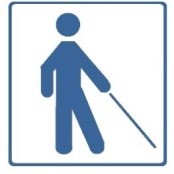 Инвалиды	с	полной	потерей	функций зрения (слепота)С-п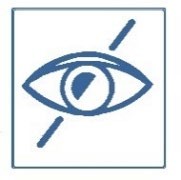 Инвалиды с частичной потерей функций зрения (слабовидение)С-ч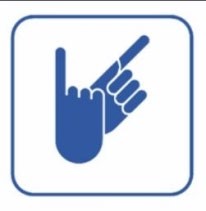 Инвалиды с полной потерей слуха (глухота)Г-п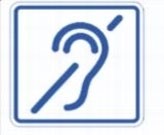 Инвалиды	с	частичной	потерей	слуха (тугоухость)Г-ч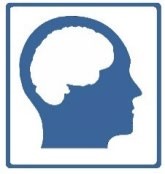 Инвалиды	с	нарушениями	ментальных функцийУГрафическоеизображениеБарьерыПути устраненияСитуационная помощьБарьерами различной степени выраженности могут быть пороги, ступени,	неровное,скользкое				покрытие, неправильно установленные пандусы, отсутствие				поручней, высокое	расположение информации, отсутствие места для разворота на кресло-коляске,			узкие дверные					проемы, коридоры,			отсутствие посторонней			помощи при		преодолении препятствий							(при необходимости)		и			др. физические									и информационные барьеры.Отсутствие специально оборудованных	для инвалидов доступных кабин в санитарно- бытовых помещениях.Отсутствие (недостаточность) свободного пространства рядом	с	унитазом, отсутствие		поручней рядом с унитазом.Разместить информацию	на высоте не менее 1,5 м и не более 4,5 м от уровня пола.Обеспечить наличие сменных	кресел- колясок.Убрать	(перенести) предметы, уменьшающие ширину		пути движения.Установить(заменить) поручни.Предусмотреть специально оборудованный туалет для инвалидов или 1 универсальную кабину.Предусмотреть свободное пространство сбоку от унитаза не менее 0,75- 0,8 м (для размещения коляски) со стороны откидного	поручня. Установить стационарные	и откидные поручни.Организовать помощь со стороны персонала при передвижении.Оказание помощи персонала для преодоления перепадов высот и повышенных уклонов. Организовать помощь со стороны персонала (помощь при посадке в транспортное средство и высадке из него; сопровождение со стороны персонала и т.п.)ГрафическоеизображениеБарьерыПути устраненияСитуационная помощьНенормативные	узкие двери,	ненормативная лестница (уклон, высота ступеней),					отсутствие поручней		на		лестнице, отсутствие			выделенных парковочных мест		для транспорта				инвалидов, отсутствие мест отдыха. Отсутствие крючков для костылей			и тростей в санитарно-бытовых помещенияхОбустроить лестницу с				подступенками, ровными			ступенями без			выступов			и			с шероховатой поверхностью,						с бортиками у ступеней, не		примыкающим			к стенам,	высотой	не менее			0,02				м (выровнять					высоту всех ступеней лестниц в	пределах			одного марша - одинаковыми по форме в плане, по размерам				ширины проступи		и		высоты подъема ступеней).Выделить не менее 1 машино-места	на прилегающей территории.Организовать	места отдыха.Установить	крючки (держатели)		для костылей и тростей в санитарно-бытовых помещенияхОрганизовать помощь со стороны персонала при передвижении.Организовать помощь со стороны персонала (помощь при посадке в транспортное средство и высадке из него; сопровождение со стороны персонала и т.п.)ГрафическоеизображениеБарьерыПути устраненияСитуационная помощьОтсутствие помощи на объекте	принеобходимости действий руками;	отсутствиепомощи	принеобходимости написания	текстов, подписании документов. Наличие		неадаптированных, трудноуправляемых (круглых)	ручек	на дверяхЗаменить	ручки	на форму, позволяющую управлять ими одной рукой		и	не требующую применения значительных физических усилий.Организовать помощь со стороны персонала при передвижении.Организовать помощь со стороны персонала (помощь при посадке в транспортное средство и высадке из него; сопровождение со стороны персонала и т.п.)ГрафическоеизображениеБарьерыПути устраненияСитуационная помощьБарьерами	различнойстепени	выраженности могут	быть			отсутствие тактильных указателей, в том числе направления движения, информационных указателей, преграды на пути движения (стойки, колонны,										углы, стеклянные		двери		без контрастного обозначения						и		др.), поручней		на				лестнице, пандусе,		поручней			и крючков	для				тростей; неровное,							скользкое покрытие,					отсутствие помощи для получения информации											и ориентации,			чтения		и подписания	документов и др., а также отсутствие контрастной маркировки препятствий				на	путях движения									(пороги,ступени	лестниц,прозрачное полотно двери, колонны и т.п.), отсутствие поручней на лестнице,	ступени разной геометрии.Отсутствие доступа на объект	и место ожидания		собаки- проводника.Следует	обеспечитьинформацию						для инвалидов										с нарушениями		зрения о приближении их к зонам		повышенной опасности устройством тактильно- контрастных наземных указателей, следует предусмотреть предупреждающие тактильные напольные указатели. Разместить информирующие тактильные		таблички для	идентификации помещений									с использованием рельефно-линейного шрифта,			а				также рельефноточечного шрифта Брайля рядом с дверью со стороны дверной		ручки			на высоте от 1,2 до 1,6 м от уровня пола и на расстоянии 0,1 м от края таблички до края дверного					проема. Организовать			места (временная							зона, выгородка, помещение)							для собаки-проводникаОрганизовать     помощь      состороны персонала. Допуск собаки	проводника. Обеспечить наличие копий документов, выполненных шрифтом Брайля.ГрафическоеизображениеБарьерыПути устраненияСитуационная помощьОтсутствие	(нарушение требований) контрастной маркировки препятствий,появляющихся на путях движения	(ступениРазместить контрастную маркировку	на прозрачных полотнахдверей и ограждениях (перегородках)	вОрганизовать помощь со стороны		персонала. Предоставление информации в	доступном		виде(укрупненный	шрифт, контрастные знаки).лестниц, прозрачное полотно двери и т.п.), а также оборудования.На информационных вывесках, табло, схемах, обозначениях	– использование знаков недостаточных размеров.форме прямоугольника высотой не менее 0,1 м и шириной не менее 0,2 м или в форме круга	диаметром	от 0,1 до 0,2 м на двухуровнях: 0,9-1 м и 1,3- 1,4 м от поверхности пешеходного пути.Нанести на проступи краевых					ступеней лестничных				маршей одну		или			несколько противоскользящих полос, контрастных с поверхностью ступени, как правило, желтого цвета, общей шириной 0,08-0,1 м. Расстояние							между краем			контрастной полосы			и						краем проступи ступени - не более				0,04					м. Использовать контрастные сочетания				цветов		в применяемом оборудовании (дверь - стена,											ручка; санитарный прибор - пол,	стена;			стена			- выключатели, средства		визуальной информации		и			т.п.). Расположить информацию								на контрастном		фоне		с размерами							знаков, соответствующими расстоянию распознавания,					на высоте не менее 1,5 м и не более 4,5 м от уровня пола.ГрафическоеизображениеБарьерыПути устраненияСитуационная помощьНедостаточность (отсутствие) зрительной информации.Неорганизованность (при	необходимости) сурдоперевода, тифлосурдоперевода или допуска		сурдо-, тифлосурдопереводчика при оказании услуг.Отсутствие визуального (в том числе светового) дублирования звуковой информации. Отсутствие дублирования звуковой информации.Обеспечить дублирование звуковой информации визуальной.Обеспечить возможность	обмена информации текстовым		способом, в	том	числе	с помощью электронных коммуникативных устройств (компьютеров, планшетов,текстофонов и пр.)Организовать		помощь		со стороны					персонала. Подготовить	и			разместить информацию			в			объёме, обеспечивающем возможность самостоятельного		получения сведений о предоставляемых услугах.			Организовать сурдоперевод,							допуск сурдопереводчика;							в аудитории	дополнительно			- предусмотреть								место размещения сурдопереводчика.Предоставить	техническое средство для адаптации.ГрафическоеизображениеБарьерыПути устраненияСитуационная помощьНедостаточностьОбеспечитьПодготовить	и	разместитьзрительной информации.дублированиеинформацию	в	объёме,Наличие	помех	длязвуковой информацииобеспечивающем возможностьлюдей,	пользующихсявизуальной	(в	томсамостоятельного	полученияслуховыми	аппаратамичисле	световой	длясведений о предоставляемых(посторонних	шумов,оповещения);	приуслуга.	Устранитьрадио-	инеобходимости	– наэлектромагнитные помехи.электромагнитных).специальных экранах,Организовать	сурдоперевод,Отсутствие визуальногобегущей	строкой	идопуск сурдопереводчика.дублирования	звуковойт.п.Предоставить	техническоеинформации.средство для адаптации.ГрафическоеизображениеБарьерыПути устраненияСитуационная помощьБарьерами							различной степени		выраженности могут	быть			отсутствие понятной			информации, информации на простом языке		на					объекте социальной инфраструктуры, отсутствие помощи для получения				информации и	ориентации		и		др., отсутствие				ограждений опасных										мест;отсутствиеПодготовить			и разместить информацию			в объёме, обеспечивающем возможность самостоятельного получения сведений о предоставляемых услугах,	размещении и		назначении функциональных помещений,	–	напростом	(ясном)Организовать сопровождение, помощь со стороны персонала. Ознакомление	срасположенной в Колледже информацией, помощь в заполнении	документов (уточнение информации)сопровожденияязыке.персоналомОградить	опасныеучастки,	обозначитьместа,непредусмотренные кдоступу посетителям